花蓮縣立文蘭國小學辦理106年度實施交通安全教育行事活動剪影項目：預防酒駕對象：社區家長    人數：   32   人活動時間：  106   年 5 月  13 日    課程（活動）名稱：  對家長宣導酒後不開車宣導  課程（活動）名稱：  對家長宣導酒後不開車宣導花蓮縣立文蘭國小學辦理106年度實施交通安全教育行事活動剪影項目：預防酒駕（家長宣導） 對象：社區家長    人數：   28   人活動時間：  106   年 9 月  30 日    課程（活動）名稱：  對家長宣導酒後不開車宣導  課程（活動）名稱：  對家長宣導酒後不開車宣導花蓮縣立文蘭國小學辦理106年度實施交通安全教育行事活動剪影項目：高齡者安全宣導對象：社區家長   人數： 32  人活動時間： 106年  9 月30 日    課程（活動）名稱：     宣導高齡者交通安全應注意事項  課程（活動）名稱：     宣導高齡者交通安全應注意事項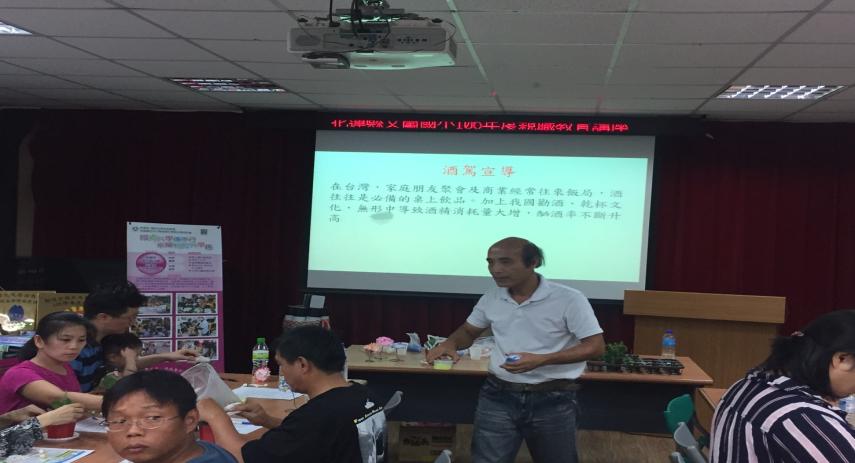 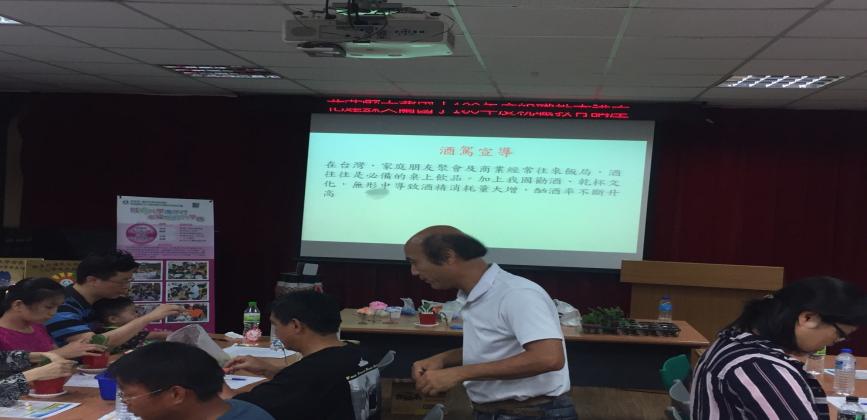 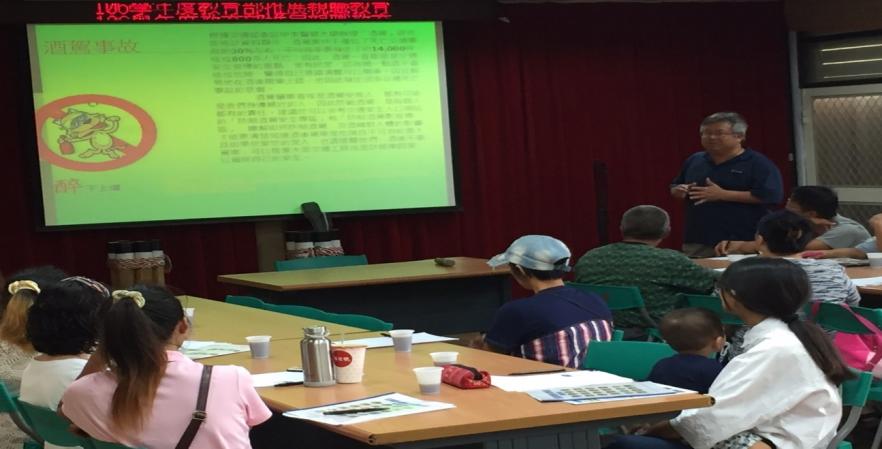 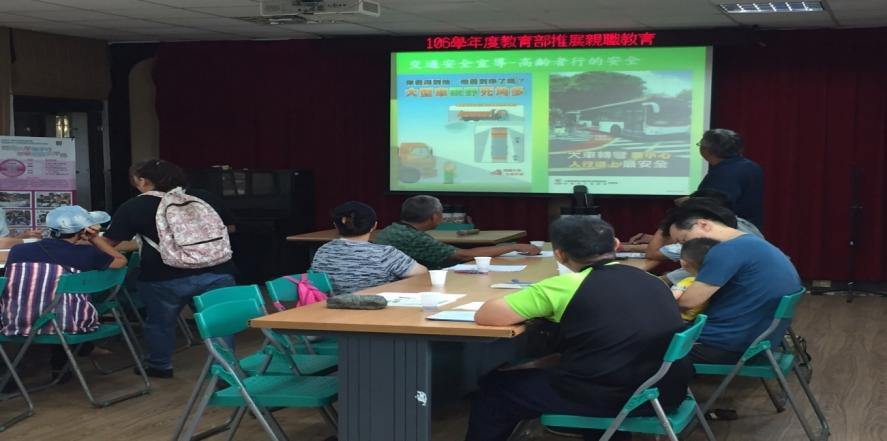 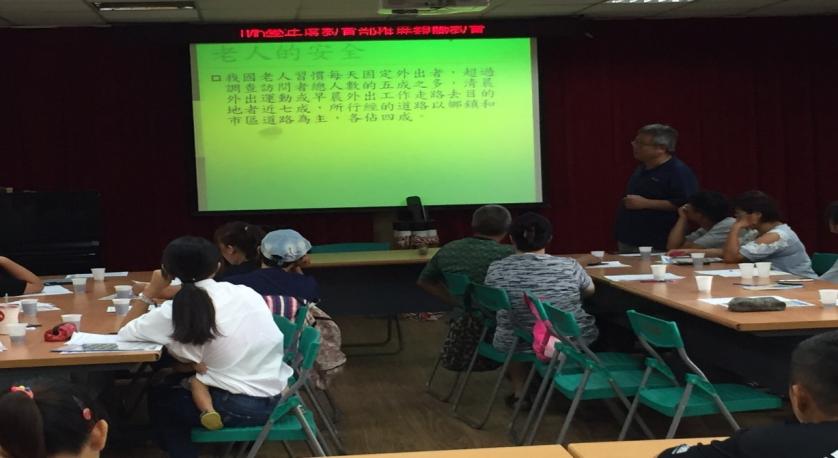 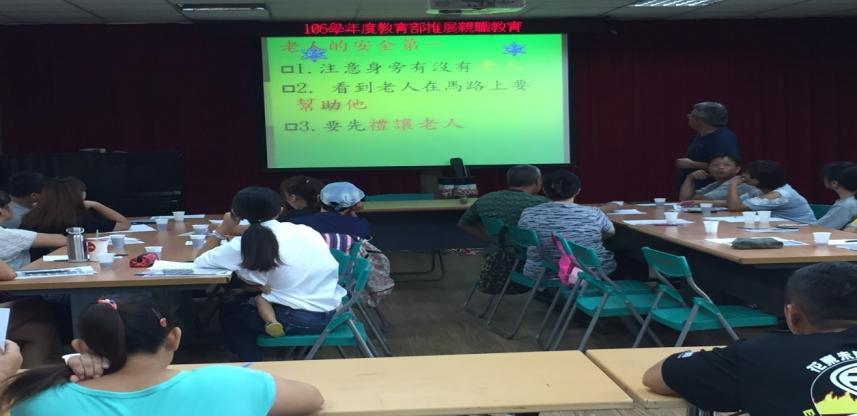 